中國文化大學教育部高教深耕計畫成果紀錄表子計畫D1-2環設專業融入陽明山社區永續發展網絡D1-2環設專業融入陽明山社區永續發展網絡具體作法邀請業師協同授課邀請業師協同授課主題環境設計思潮 – 鄉村振興環境設計思潮 – 鄉村振興內容（活動內容簡述/執行成效）主辦單位：景觀學系活動日期：111年3月21日（星期一）16：00 - 18：00活動地點：大典館416教室主 講 者：鄭燿忠老師（AECOM艾奕康工程顧問股份有限公司/規劃總監）參與人數： 24 人（教師 2 人、學生 22 人、行政人員 0 人、校外 0 人）內容：1.用大邑生態田園康養度假莊園庄园项目来说明鄉村振興2.遊憩规割／地方創生的工作方式，在國內大部分是政策導向去落實方案3.是生態、城市設計、景觀、建築、經濟等五大領域的結合！4.是完成生態、社會、經濟的永續發展，最終完成基地定位、細部設計、建築、色彩、材料等設計準則5.達到一，二，三產業的永續經營及品牌的建構執行成效：1.了解大陸農村项目的發展2.了解如何说故事，完成設計構想主辦單位：景觀學系活動日期：111年3月21日（星期一）16：00 - 18：00活動地點：大典館416教室主 講 者：鄭燿忠老師（AECOM艾奕康工程顧問股份有限公司/規劃總監）參與人數： 24 人（教師 2 人、學生 22 人、行政人員 0 人、校外 0 人）內容：1.用大邑生態田園康養度假莊園庄园项目来说明鄉村振興2.遊憩规割／地方創生的工作方式，在國內大部分是政策導向去落實方案3.是生態、城市設計、景觀、建築、經濟等五大領域的結合！4.是完成生態、社會、經濟的永續發展，最終完成基地定位、細部設計、建築、色彩、材料等設計準則5.達到一，二，三產業的永續經營及品牌的建構執行成效：1.了解大陸農村项目的發展2.了解如何说故事，完成設計構想活動照片(檔案大小以不超過2M為限)活動照片電子檔名稱(請用英數檔名)活動照片內容說明(每張20字內)活動照片(檔案大小以不超過2M為限)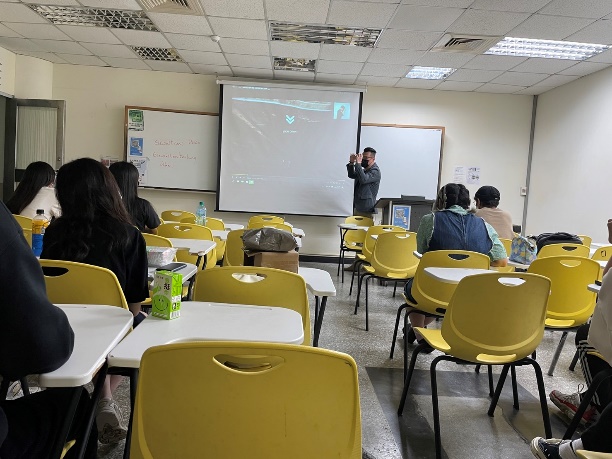 S__61546564授課教師汪怡嘉老師介紹業師鄭燿忠老師活動照片(檔案大小以不超過2M為限)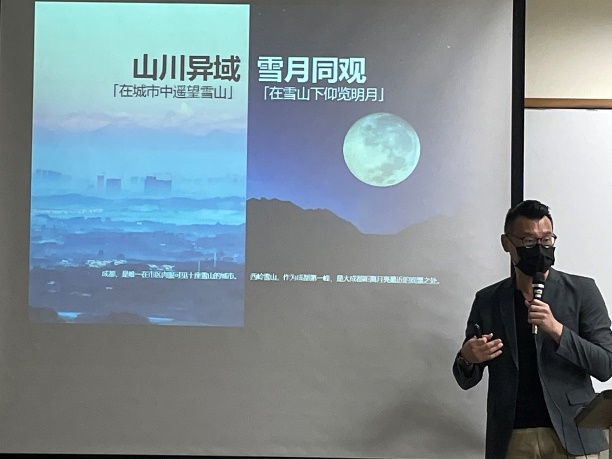 S__61546572鄭燿忠老師專題演講活動照片(檔案大小以不超過2M為限)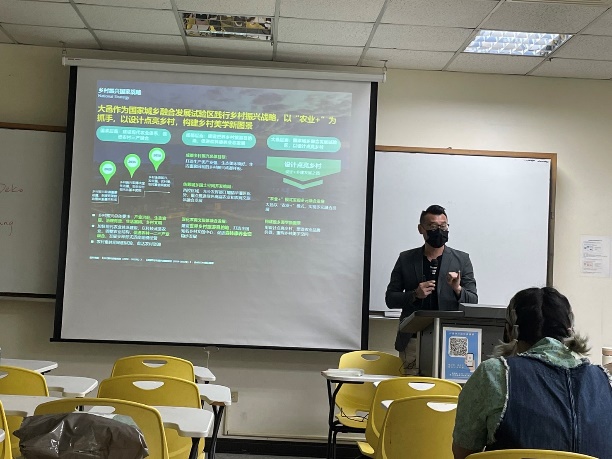 S__61546575鄭燿忠老師專題演講活動照片(檔案大小以不超過2M為限)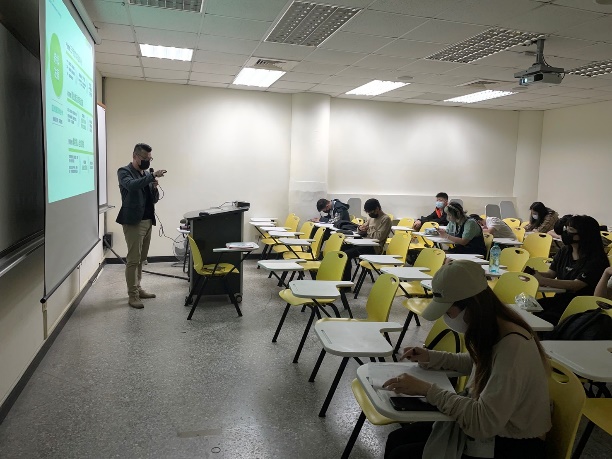 S__61546568學生專心聽講備註：活動照片請附上原始照片一併回傳備註：活動照片請附上原始照片一併回傳備註：活動照片請附上原始照片一併回傳附件檔案附件檔案名稱(請用英數檔名)附件名稱附件檔案附件檔案附件檔案附件檔案